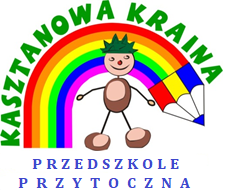 Instrukcja utrzymywania czystości w przedszkoluZa utrzymanie czystości w przedszkolu odpowiedzialni są pracownicy, którym w zakresie obowiązków przydzielone zostały do sprzątania określone pomieszczenia przedszkolne.Dyrektor przedszkola zapewnia sprzęt do prac porządkowych oraz środki czyszczące 
i myjące niezbędne do wykonywania prac porządkowych.Dyrektor przedszkola codziennie monitoruje prace porządkowe, zwracając 
w szczególności uwagę na utrzymywanie w czystości ciągów komunikacyjnych, mycia 
i dezynfekowania powierzchni dotykowych w salach i w pomieszczeniach spożywania posiłków.Podstawową zasadą stosowaną przez pracowników podczas wykonywania prac porządkowych powinno być utrzymanie czystości pomieszczeń i sterylności powierzchni, z których korzystają dzieci i pracownicy przedszkola, co pozwoli ograniczyć rozprzestrzenianie się koronawirusa.Pomieszczenia, ciągi komunikacyjne (schody i korytarze) oraz powierzchnie dotykowe należy regularnie, co najmniej 3 razy dziennie, oczyszczać, używając wody z detergentem.Dezynfekcje w/w miejsc prowadzi się dwa razy w ciągu dnia (rano i popołudniu). Po zakończonej pracy należy dokładnie każdego dnia zdezynfekować:biurka, drzwi,poręcze krzeseł i powierzchnie płaskie, dywany,klamki,włączniki światła,poręcze i uchwyty,używane prze dzieci zabawki lub inne przedmioty, z których korzystają podczas zabawy (wymiana zabawek odbywa się raz na dwa dni).Środki chemiczne służące do mycia i dezynfekcji powinny być stosowane zgodnie 
z wytycznymi i zaleceniami podanymi przez producenta. Podczas prac porządkowych pracownik zobowiązany jest stosować zalecane środki ochrony indywidualnej, przestrzegać zasad higieny oraz zachowywać reguły ostrożności: do procesu dezynfekcji stosować rękawice ochronne z długim mankietem, używać maski lub okulary ochronne w przypadku stosowania preparatów w spryskiwaczach ze względu na ryzyko podrażnienia oczu i dróg oddechowych, nie dotykać twarzy rękami 
w rękawiczkach, nie zakładać ponownie uprzednio zdjętych rękawic jednorazowych, podczas dezynfekcji stosować ręczniki papierowe, które po przetarciu trzeba od razu wyrzucić, nie używać tych samych ściereczek w różnych pomieszczeniach (kuchnia, łazienka, WC). To może doprowadzić do rozprzestrzeniania się wirusa.Dezynfekowanie powierzchni za pomocą środków dezynfekcyjnych powinno być skuteczne i wymaga prawidłowego ich stosowania: usunięcia wodą zanieczyszczeń przed dezynfekcją,sprawdzenia daty przydatności do użycia (jeśli data jest przekroczona, całkowita dezynfekcja nie jest już gwarantowana),użycia środka w odpowiednim stężeniu (preparat nie zadziała, jeśli będzie źle dozowany),naniesienia na powierzchnię odpowiedniej ilości preparatu niczego nie pomijając, przestrzegania zalecanego czasu zastosowania, pozostawienia preparatu przez wskazany przez producenta okres (dezynfekowana powierzchnia powinna pozostawać wilgotna przez zalecany czas niezbędny do zabicie wirusów). W przypadku dezynfekcji powierzchni mających kontakt z żywnością np. blatów stołów kuchennych, należy przepłukać je czystą wodą, po odczekaniu zalecanego czasu pomiędzy procesem dezynfekcji a płukaniem. Podczas sprzątania wszystkie pomieszczenia powinny być regularnie wietrzone, bo czas ulotnienia się warstwy cieczy zależy od temperatury otoczenia i cyrkulacji powietrza.Z wyznaczonych, stałych sal przydzielonych grupom należy w pierwszej kolejności usunąć wszystkie przedmioty, sprzęty, zabawki i pomoce dydaktyczne, których nie można skutecznie dezynfekować, we współpracy z nauczycielem pracującym w danej sali. Sprzęt i środki służące do utrzymania czystości powinny być przechowywane 
w zamkniętych szafkach lub pomieszczeniach gospodarczych zamkniętych na klucz . 
Po zakończonej pracy pracownik powinien:umieścić sprzęt i środki chemiczne w wyznaczonym do ich przechowywania miejscu, zabezpieczyć miejsce przed dostępem do niego innych osób i dzieci,oznaczyć w prowadzonym rejestrze miejsce i czas przeprowadzanej dezynfekcji. Rejestr powinien być złożony w miejscu dostępnym dla nauczycieli.Nauczyciel prowadzący zajęcia w danej sali jest uprawniony do sprawdzenia, każdorazowo przed rozpoczęciem zajęć z dziećmi, czy:sala została posprzątana i wywietrzona, znajdujący się w niej sprzęt, pomoce i zabawki zdezynfekowane.Nauczyciel może zwrócić się o przeprowadzenie dodatkowej dezynfekcji zabawek, którymi bawiły się dzieci i sprzętu w sali w czasie pobytu z grupą w jadalni lub na placu zabaw.